                          Mały NinjaMały Ninja, człowiek pająk, nazywajcie to jak chcecie, ale jedno jest pewne – będziecie, kochane dzieci, tą zabawą zachwycone! Wystarczy zaplątać sznurek 
czy włóczkę o stół i krzesła, by stworzyć niełatwy do przejścia tor. Ćwiczenie wymaga skupienia, precyzji i trochę gimnastyki. A układ można za każdym razem zmieniać, zaczepiając w inny sposób włóczkę. Miłej zabawy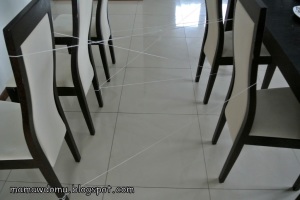 